Contractor InvoiceContractor InvoiceContractor InvoiceContractor InvoiceContractor InvoiceBill From:Bill From:Bill From:Bill From:Bill To:Bill To:Bill To:Invoice No: 00001Invoice No: 00001Company NameCompany NameCompany NameCompany NameCompany NameCompany NameCompany NameDate of Invoice: 10/11/2022Date of Invoice: 10/11/2022AddressAddressAddressAddressAddressAddressAddressPayment Terms: 30 daysPayment Terms: 30 daysCityCityCityCityCityCityCityPayment Due: 01/01/2022Payment Due: 01/01/2022Postal CodePostal CodePostal CodePostal CodePostal CodePostal CodePostal CodeEmail addressEmail addressEmail addressEmail addressEmail addressEmail addressEmail addressWebsiteWebsiteWebsiteWebsiteWebsiteWebsiteWebsiteDescriptionDescriptionQuantityRateAmountEnter description of product or service hereEnter description of product or service hereEnter description of product or service hereEnter description of product or service hereEnter description of product or service hereEnter description of product or service here00$0.00 Enter description of product or service hereEnter description of product or service hereEnter description of product or service hereEnter description of product or service hereEnter description of product or service hereEnter description of product or service here00$0.00 Enter description of product or service hereEnter description of product or service hereEnter description of product or service hereEnter description of product or service hereEnter description of product or service hereEnter description of product or service here00$0.00 Enter description of product or service hereEnter description of product or service hereEnter description of product or service hereEnter description of product or service hereEnter description of product or service hereEnter description of product or service here00$0.00 Enter description of product or service hereEnter description of product or service hereEnter description of product or service hereEnter description of product or service hereEnter description of product or service hereEnter description of product or service here00$0.00 Enter description of product or service hereEnter description of product or service hereEnter description of product or service hereEnter description of product or service hereEnter description of product or service hereEnter description of product or service here00$0.00 Enter description of product or service hereEnter description of product or service hereEnter description of product or service hereEnter description of product or service hereEnter description of product or service hereEnter description of product or service here00$0.00 SubtotalSubtotal$0.00 
Notes:
Some extra notes can go here.
Notes:
Some extra notes can go here.
Notes:
Some extra notes can go here.
Notes:
Some extra notes can go here.
Notes:
Some extra notes can go here.
Notes:
Some extra notes can go here.Tax rateTax rate0.00%
Notes:
Some extra notes can go here.
Notes:
Some extra notes can go here.
Notes:
Some extra notes can go here.
Notes:
Some extra notes can go here.
Notes:
Some extra notes can go here.
Notes:
Some extra notes can go here.TaxTax$0.00 
Notes:
Some extra notes can go here.
Notes:
Some extra notes can go here.
Notes:
Some extra notes can go here.
Notes:
Some extra notes can go here.
Notes:
Some extra notes can go here.
Notes:
Some extra notes can go here.
Notes:
Some extra notes can go here.
Notes:
Some extra notes can go here.
Notes:
Some extra notes can go here.
Notes:
Some extra notes can go here.
Notes:
Some extra notes can go here.
Notes:
Some extra notes can go here.TotalTotal$0.00 This free invoice template was provided to you by Invoice2go. Visiting invoice2go to create your free account.This free invoice template was provided to you by Invoice2go. Visiting invoice2go to create your free account.This free invoice template was provided to you by Invoice2go. Visiting invoice2go to create your free account.This free invoice template was provided to you by Invoice2go. Visiting invoice2go to create your free account.This free invoice template was provided to you by Invoice2go. Visiting invoice2go to create your free account.This free invoice template was provided to you by Invoice2go. Visiting invoice2go to create your free account.This free invoice template was provided to you by Invoice2go. Visiting invoice2go to create your free account.This free invoice template was provided to you by Invoice2go. Visiting invoice2go to create your free account.This free invoice template was provided to you by Invoice2go. Visiting invoice2go to create your free account.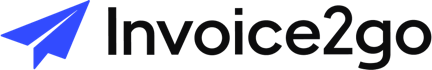 